‘’BUTTE COUNTY							150 Chuck Yeager Way, Suite A										         Oroville CA 95965         									(530) 534-0112 ext. 122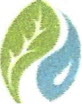    RESOURCE							           www.buttecountyrcd.orgCONSERVATION DISTRICT________________________________________________________________________________________________________BOARD OF DIRECTORS MEETING NOTICE & AGENDADate:  Thursday July 19th, 2018Time:  9:00 a.m.Location:  202 Mira Loma Dr., Truckee Conference Room, Oroville, CA  95965CALL TO ORDER – Dave Lee, PresidentWELCOME AND INTRODUCTIONS – Dave Lee, PresidentREVISIONS TO AGENDA (only emergency situations requiring the need to take immediateactions may be added as action items pursuant to Gov. code 549954.2(b))	PUBLIC COMMENT (on non-action items)(3 min. limit per speaker/topic, 15 minutes/person/meeting total)Public comment is encouraged. Any member of the public may address the Board with any comment related to the Resource Conservation District’s areas of concern. However, no action can be taken by the Board on such items at this current meeting. The Board may direct staff to agendize such items for consideration at a future meeting.*Please note that all action items will have time set aside for public comment prior to the vote occurring. After a motion is made and seconded by two BCRCD Directors, the Chair will first ask for any further discussion from the Directors and Associate Directors and then Chair will open up the item for brief public comment limited to 2 minutes/person. After the public comment period closes a vote will be held.ACTION ITEMS – Dave Lee, PresidentReview and approval of the minutes of the Regular meeting held May 17th, 2018Review and Approve Outstanding BillsPayment of Evans Bill – Director HatfieldArundo Project – Director HatfieldOak Woodland Mitigation regulation _ Director Hatfield, Director ChristoffersonUniversity Fund – Director HatfieldBookkeeper report – Director HatfieldDome Trail – Thad Walker Granit Basin NEPA/CEQA Update & Equipment need – Tim KeeseySDRMA Insurance – Director HatfieldConflict of Interest Policy – Director ChristoffersonSafety Training  - Director FelkinsNorth County Road Inventory –Agreement - Tim KeeseyForestry Assistance Grant – Director Hatfield, Tim KeeseyButte Fire Safe Council Grant – Tim KeeseyCARCD Collaboration – Director HatfieldEquipment Disposal – Director Christofferson Next meeting date: August 16, 2018 at 202 Mira Loma Dr., Oroville 9:00 a.m.RCD PROJECTS AND PROGRAMSNRCS Agreement – Dan TavernerProjects – Thad WalkerProjects – Tim KeeseyFunding opportunitiesOther ProjectsPARTNERS’ REPORTS (5 minute limit per group)Natural Resource Conservation Service (NRCS)Butte County departmentsCommunity groups and agenciesCLOSED SESSION – Directors onlyContinuing Personnel DiscussionAdditional Personnel Hours & Compensation Discussion – LitigationBOARD OF DIRECTORS REPORTSButte County RCD Directors and Associate Directors are welcome to reportADJOURNMENTNOTE: The Butte County Resources Conservation District (BCRCD) distributes its Board meeting agendas electronically at least 24 hours in advance of meetings. If you would like to be added to, or removed from, the email list, please notify the Butte County RCD at (530) 534-0112, ext. 122 or by email to: bc-rcd@carcd.org. The BCRCD also publicly posts notice and agenda of meetings 72 hours in advance of meetings at the Butte County RCD office located at 150 Chuck Yeager Way, Suite A, Oroville, CA. Reasonable Accommodations: In compliance with the Americans with Disabilities Act, if you need special assistance to participate in this meeting, please contact the Butte County RCD Manager at (530) 534-0112, ext. 122.Please note that all action items will have time set aside for public comment prior to the vote occurring. After a motion is made and seconded by two BCRCD Directors, the Chair will first ask for any further discussion from the Directors and Associate Directors and then the Chair will open up the item for brief public comment limited to 2 minutes per person. After the public comment period closes, a vote will be held.